Managing Breaches of the Safeguarding Code of Conduct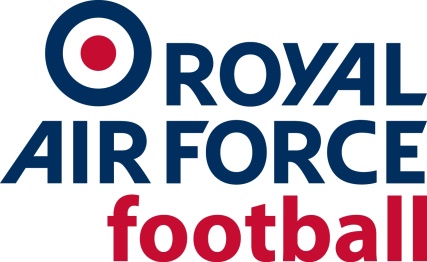 